Månedsplan for Blå avdeling – Desember 2023Tema: JulUkeMandagTirsdagOnsdagTorsdagFredag49Jul4.12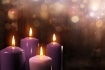 Felles adveventsamlingSuperklubben går turHjort og Gaupe Juleverksted /lekegruppe                                 5.12Utelek6.12Superklubben skal i St.Petri kirke (Julegudstjeneste)Hjort og Gaupe går tur i nærområdet.7.12Superklubben smågrupperHjort og GaupeJuleverksted8.12Superklubben juleverkstedGaupe og HjortLekegruppe/matlaging50Jul11.12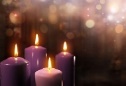 Felles AdventsamlingSuperklubben går turHjort og Gaupe Juleverksted /lekegruppe                                 12.12Utelek13.12Lucia markering kl. 08.Velkommen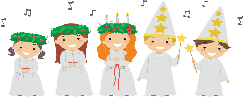 14.12Superklubben smågrupperHjort og GaupeJuleverksted15.12Superklubben JuleverkstedGaupe og Hjort Lekegruppe/matlaging51Jul18.12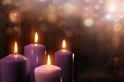 Felles AdventsamlingSuperklubben går tur.Hjort og Gaupe Juleverksted/Lekegruppe19.12 Lysfest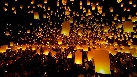 20.12Superklubben fellesrom/ juleverkstedGaupe og Hjort Går tur.21.12Nissefest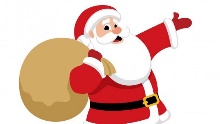 22.12Superklubben juleverkstedGaupe og HjortLekegruppe/matlaging52Jul25.12Barnehagen er stengt26.12Barnehagen er stengt27.12Julekos 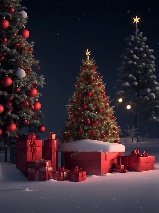 28.12Julekos29.12Julekos 11.11. NyttårsdagBarnehagen er stengt2.1Planleggingsdag. Barnehagen er stengt3.14.15.1